CCNURCA Quality Monitoring Visits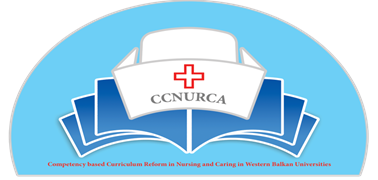 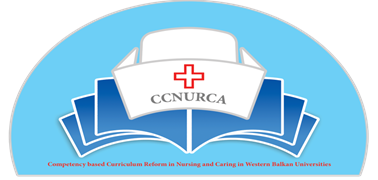 Prof.Dr. André Govaert – KU Leuven Prof.Dr. Dejan Bokonjic – University of East SarajevoReport: Mirza Oruč – University of ZenicaIntroduction1.1. Title of the Project: Places of Quality Monitoring visits:Aims and outcomes of the project:Aims and outcomes of the monitoring visits:Introduction of Albanian education  Next to the Bachelor programmes, there are also two kinds of Master programmes: Professional Master (90 ECTS) and Master of Science (120 ECTS).There are at least 25 students needed to start a Master programme. Mostly, there aren't enough students for the specialised masters. That's why most universities offer more general Master programmes.In Albania only nurses have a higher education background. No distinction is made between a caregiver and a nurse. The nurses take all tasks: dressing, feeding, etc. There are assistants who help the nurses, but these aren't recognized by the ministery. After secundary school, the students have orientation exams linked to the courses they want to follow in university. The results of this exam is multiplied with a factor to determinate what they can study in university. All universities have a limited amount of students, determined by the government. There are three exam periods in higer education: February, July and September. First september starts in October and runs till January, the second semester starts in March and runs till June. The exam period of September is meant for retakes or to improve study results. Till now there isn't a National Qualification Framework in Albania for Bachelors, Masters of PhD's. The government decided to test all the nurses who are working in hospitals and other health centres via an exam based on knowledge. Not passing means the nurses have to follow new courses, as a LifeLongLearning programme. New centres opened in cities for the tranining of these nurses, ofcourse in close partnership with the universities and doctors. Quality Monitoring Visit University of Korca ¨Fan S Noli ¨3.1. Attendees University of Korca:Ardian Cerava – International office managerEda Stasa  - leader of Nursing programme University of East Sarajevo:  Dejan Bokonjic, Vice-Rector for International Cooperation and Quality AssuranceSrdjanKU Leuven:  André Govaert, Visiting Professor	University of Zenica:	v.asist Mirza Oruč MA3.2. IntroductionThe visit started with a brief introduction of the department, by Ardian Cerava:The department of nursing started is contained of a 3 years programme of 180 ECTS credits. From 2007 they introduced all Bologna principles and 1 ECTS is granted with 25 working hours. There is professional master  program existing wich last for 1,5 year with total of 90 ECTS in Public health. Teachers must have a Master degree. The teachers with a Master degree can teach Bachelor students, but not to the Master programme. Nursing programme is part of Faculty for natural science and they have  totally  employed 20 persons, 1 docet, 6 master full time nursing, 5 medical doctors (5 with phd), 3 phd lecturers for foreing language, 3 for basic sciences and 1 in sociology. Annual numbers of students: at least 120 students in general nursing, 40 in midwifery but this number is conditioned with Ministry regulations. Every year about 20 students want to work abroad. For this they first have to pass and exam before getting started. The first year of the nursing studies is the most difficult. Students must have 30 ECTS to proceed the next year. 50% passes in the first year. They have 10 years to get their diploma, but the average study period is 4 to 5 years. Biggest number of students is on 2nd year of study programme because of credits they take form First year. 3.3. New Competence Based CurriculumNew teaching plan – see annex 1:In color: modules of courses above them.Programme of one full year.4500 hours, of which 800 hours of practice in clinics (not the same as internship). Here are included hours that students use for learning and exams. Ratio of  theory practice is 55:45, seminars included.The internship is not exisiting as internship. The university searches a place for the professional practice it is city hospital. A mentor is provided. The doctor of the clinic signs the student documents, stating the students has passed the professional practice. There are 35-40 mentors/lecturers who are being paid extra for their practice work. The difference between the new and old curriculum:The professional practice is new. More attention for ECTS system.Renewed evaluation system.New teaching methods are involved About the learning outcomes for the whole programme: Required reading is implemented in the programme.Learning outcomes are written to every course. Students are working just written exams. The matrix with learning outcomes is under construction. 3 matrixes are needed; one for the learning outcomes, one for the teaching methodologies and one for the evaluation methodologies.3.4. Internal DisseminationThe university has done the work in team. We did not received internal information about dissemination. First product purchases are done.3.5. Capacity BuildingThe first product purchases are done with project money; till now only computers were bought. The second part is coming and will be mainly technical equipment for the capacity building. Preparation of new teaching materials? There are some teaching materials that are present from previous project with cross border cooperation with Greece. The University of East-Sarajevo and University of Zenica are working on new teaching materials. These will be send to all partners, who can adapt them to their own curriculum and needs. This will be ready later this month.3.6. Pilot ProgrammeA pilot programme is not possible to do in the University of Korca, as they only start next academic year with the new curriculum and this is the last project year.3.7. Cooperation with the industry and the governmentIndustry: collaboration with the clinic, There is no clean picture on cooeprationg with industry and the government beside the cooperatin with city hospital 3.8. Action plans for University of KorcaAll documents (ECTS files, dates of dissemination meetings, pictures, etc.) are needed as proof. Even if the documents aren’t in English. The University of East-Sarajevo and University of Zenica are working on new teaching materials. These will be send to all partners, who can adapt them to their own curriculum and needs. This will be ready later this month.‘Checking of skills’ needs to be translated to English and send to André Govaert.Please provide us with your action plan.University of Korca to check the relation between EQF and NQF.3.9. Possible help from partnershipThere was no special requests. Tempus “Competency based Curriculum Reform in Nursing and Caring in Western Balkan Universities”
544169-TEMPUS-1-2013-1-BE-TEMPUS-JPCRAlbania 14th till 16th of july 2016University of Korca Fan S NoliThe CCNURCA project addresses to the curricular reform in Health education which is a national priority for all 3 partner countries (Montenegro, Bosnia and Herzegovina and Albania). More particularly the project concerns the nursing and caring higher education. Main goal of this project is the reform of the curriculum of the nursing and caring.The reform of the nursing curricula would be in line with the Bologna declaration (EQF, NQF, Dublin Descriptors…) and is aiming at introducing better contacts with the work-field, more clinical practice, more competence based training focused on learning outcomes.  By the end of first project’s year it was expected that the first draft of new competence based curriculum would be completed. So we will check the new competence based curriculum. We need in each university a presentation of the new curriculum (educational objectives, learning outcomes (particularly the practical nursing skills), teaching methodology, assessment methodology, ECTS credits, Ects description files (programme handbook) ... (program level and course units level)Checking the internal dissemination (staff training) and the external dissemination of the project. (presentation in each university).Capacity buildingEach WB university had a budget of 30 650 euros to further equip Nursing/Health departments in view of a smooth implementation of a competence based curriculum. Checking the equipment, implementation in the curriculum (training (of the staff) of the use of the new equipment) (presentation in each university and visit to the infrastructure for the trainings);Checking action plans for preparing and providing all material necessary for teaching of students after introducing Competence Based Curriculum. Materials must be prepared in e form.Checking action plans for tracking student performance indicators KPI and the for tracking of the clinical skills  Checking of the introducing of new assessment methodology in the curriculumChecking the future implementation of the pilot programme Action plan of the implementation of the pilot programme will be presented in each university.Project proposal: Curriculum will be established from the first year of studies. For selection of students, entering exam will be organized and number of students will be defined by Ministries from the WB region. During pilot phase we will follow implementation of the new curriculum.Checking cooperation with professional field and ministry Presentation in each university. Presentation of each university.Presentation of the action plans of all project activities by each university till the end of the project. 